ИНСТРУКЦИЯ ПО РАБОТЕ С ПЛАТЕЖНЫМИ ДОКУМЕНТАМИС 01.01.2021г. работа с платежными документами ведется с использованием бизнес-процесса, предусматривающего движение документов по запрограммированному маршруту с автоматическим ведением денежных обязательств.! Обязательное условие ведения денежных обязательств – наличие номера бюджетного обязательства в платежном поручении.Для документов, участвующих в маршруте, основная кнопка для работы: 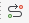 Отправить по маршрутуЕе нажатие позволяет выбрать действие, доступное для документа на текущем этапе маршрута.Рассмотрим порядок работы с платежными документами:Обращаем Ваше внимание, что при работе с Бизнес-процессом не следует использовать кнопку подписания документов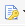 Все действия будут происходить с использованием кнопки  «Отправить по маршруту»Для понимания того, где и в каком состоянии находятся Ваши документы, можно пользоваться столбцом – Этап обработки. Нижняя панель Навигатора: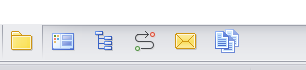 ШагДействиеРезультат1Открыть слева на панели «Навигатор» папку: «Документы»→ «Черновик – Платежное поручение (выплаты)»Для работы с документами, поставленными на маршрут,  удобнее использовать панель «Текущие задачи», выбрав ее вместо панели «Навигатор» нажатием на изображение движущейся стрелки в левом нижнем углу.Далее в инструкции будем работать через нее.Этот же документ можно увидеть на панели текущих задачв списке «Платежные документы»→ «Платежное поручение (выплаты)» →«Подготовка документов».Откроется окно со списком черновиков платежных поручений.2Выбрать документ или несколько документов и нажать кнопку «Отправить по маршруту». Появится окно для выбора действия.3Выбрать «Сформировать ДО»В результате успешного выполнения выйдет протокол о сформированном денежном обязательстве.Сформированные денежные обязательства можно посмотреть, открыв в навигаторе список: «Документы»→ «Бюджетные и денежные обязательства»→ «Денежные обязательства»4Для документов «Черновик – П/п(выплаты)» , на которые уже сформированы Денежные обязательства, повторно нажать кнопку «Отправить по маршруту». В появившемся окне выбрать действие «Отправить на согласование»Выйдет окно для подписания документов: «Черновик – П/п (выплаты)» и «Денежное обязательство».Результат – протокол подписания документов, протокол о переводе черновика п/п на этап «Согласование КО».На этапе согласования документ из статуса ЧЕРНОВИК переходит в режим «Платежные документы (выплаты)», и его можно будет отправить в Банк. После принятия выписки по казначейским счетам документ «П/п выплаты» появится на панели текущих задач в списке «Платежные документы» → «Платежное поручение (выплаты)» → «Исполнено». Если «Черновик – П/п (выплаты)» не прошел проверку, то будет забракован. Документ вернется в список «Платежные документы»→ «Платежное поручение (выплаты)» →«Подготовка документов» для дальнейшей доработки.5Для того чтобы внести изменения в «Черновик – П/п (выплаты)», который вернулся на этап «Подготовка документов», нужно выделить документ, нажать кнопку «Отправить по маршруту» и в появившемся окне выбрать действие «СнятьЭЦП для редактирования документа»Документ доступен для редактирования6Если документ «Черновик П/п (выплаты)» необходимо исключить из работы, нажать кнопку «Отправить по маршруту» и в появившемся окне выбрать действие«Забраковать»Выйдет протокол о том, что документ забракован